Учебно-методическое пособие «Математический планшет»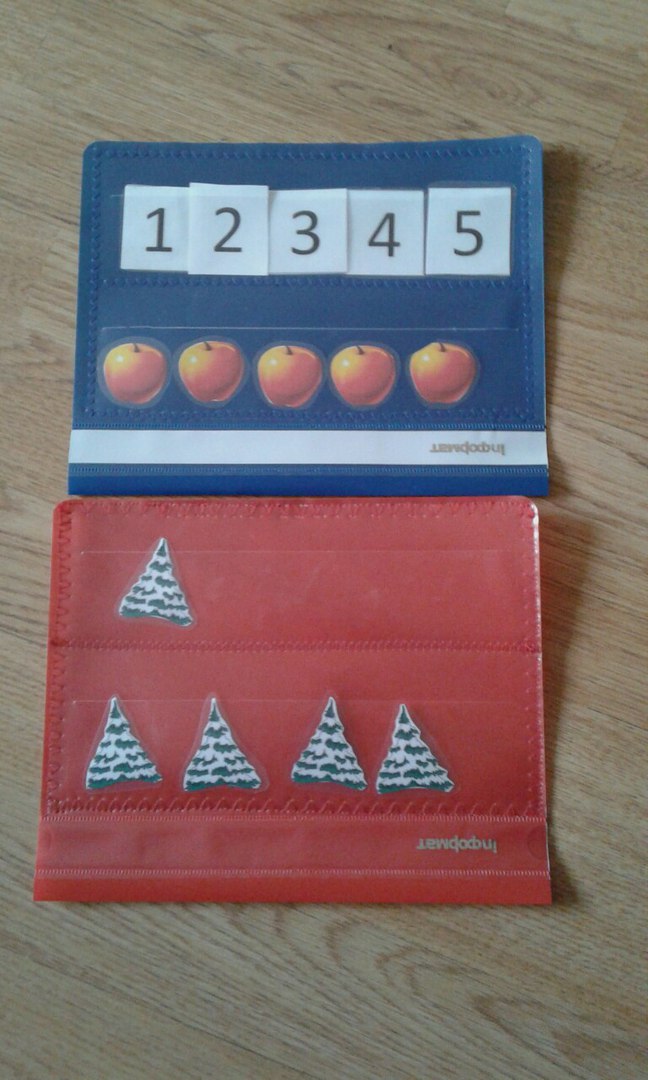 Описание: Пособие выполнено виде папки формата А5, разделенной на два равных отделения, для размещения цифр и раздаточного материала.Задачи:- упражнять в счете;- формировать умения уравнивать неравные группы двумя способами, добавляя к меньшей группе один (недостающий) предмет или убирая из большей группы один (лишний) предмет. Формировать умения отсчитывать предметы из большего количества; выкладывать определенное количество предметов по образцу или заданному числу.- закрепить умение устанавливать соответствие между количеством предметов и цифрой;- отработка пространственных отношений «верхняя», «нижняя».Вариантов заданий может быть много.-Предложить ребёнку положить в верхний карманчик большие фигуры;-Предложить положить в верхний карман фигуры синего цвета, а на нижнюю красного;- Положить фигуры или предметы в одинаковом количестве;-Воспитатель ставит на верхнюю (нижнюю, среднюю) полку чайник, (чашку) - ребенок ищет по цвету,-По количеству данных предметов сравнить чего больше (меньше) и на сколько.- Необходимо положить в верхний кармашек столько предметов посуды, сколько указывает цифра.- Предложить положить в верхний кармашек два яблока и две елочки. Сосчитать, сколько всего предметов. Найти цифру, соответствующую количеству.